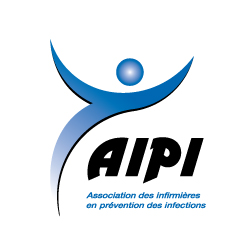 FORMULAIRE D’INSCRIPTION - CORPORATIF	Les 15 et 16 juin 2021  «  L’AIPI vous interpelle et cette année, c’est en virtuel ! »INSCRIPTI  15 et 16 juin 2021    										     	  CHÈQUE (à l’ordre de l’AIPI). Compléter le formulaire, l’imprimer et le poster à l’AIPI (adresse en bas de page)   	  INTERAC  (Question : Occasion  /Réponse : JS2021)		  DÉPÔT DIRECT  (pour les établissements ayant une entente avec l’AIPI)  QUE D’ANNULATION    Remplir et faire parvenir le formulaire à aipi@aipi.qc.ca et vous recevrez une confirmation courriel COORDONNÉES DU PARTICIPANT  (Une seule inscription par formulaire)Nom :Prénom :       Prénom :       Compagnie  Membre corporatif AIPI 2021       Non membre Adresse:Ville :      Province :Code postal :      CourrielCellulaire :      INSCRIPTION aux demi-journées des 15 et 16 juin 2021    Jusqu’au 21 mai 2021Jusqu’au 21 mai 2021Après le 22 mai 2021(Le cachet postal faisant foi)Après le 22 mai 2021(Le cachet postal faisant foi)Membre CorporatifNon-MembreMembre CorporatifNon-MembreProgramme complet 15 et 16 juin  2021 175$   200$  250$  300$  Mardi 15 juin seulement 100$   125$  150$  175$  Mercredi 16  juin  seulement100$   125$  150$  175$  TOTAL des FraisFORFAITS VISIBILITÉ  INTERMÈDES  –  CONFÉRENCES DU 15 et/ou 16 JUIN 2021   sur réception de votre forfait, vous recevrez l’information relative à votre choixDiffusion15 juinDiffusion16 juinDiffusion15 et 16 Présentation d’une vidéo de votre compagnie (1 minute) 350$ 350$   650$ Présentation d’une vidéo de votre compagnie (2 minutes) 550$ 550$ 1000$ Diffusion thème musical de votre choix + présentation logo compagnie  (2 minutes) 250$ 250$   450$ Diffusion thème musical de votre choix + présentation message ou produit (2 minutes) 300$ 300$   550$TOTAL des FraisNotre compagnie désire offrir UN OU DES :   Prix de présence   ÉchantillonsMODE DE PAIEMENT    